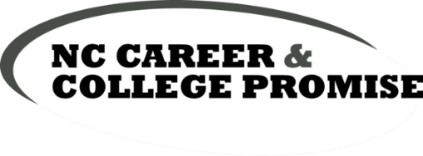 Dual Enrollment Application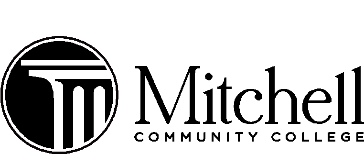 Year and Term Entering   20_______	     Fall      Spring      Summer                               CCP Office      ________ ApprovedApplicants may select 1 College Transfer Pathway AND 1 Career & Technical Education Pathway OR 2 Career & Technical Education pathways. Applicants are not required to select two pathways. For pathway options and requirements, see page 3. List the pathway name and code below. Incomplete applications will not be considered. Applications not meeting minimum requirements will be rejected.I certify this student meets the eligibility requirements for the Dual Enrollment program. I also understand the is the high school’s responsibility to monitor student eligibility and to inform Mitchell Community College if/when a student becomes ineligible for the program. Dual Enrolled students must be a junior or senior at the beginning of the desired entry term and must have an unweighted high school GPA of 2.8 or higher OR demonstrate college-readiness on an approved exam. Academically gifted freshmen and sophomores will be considered on a case-by-case basis. Please attach the student’s transcript, test scores (if applicable), and GPA waiver letter (if applicable) to this application.Dual EnrollmentPathways Options and RequirementsApplicants may select 1 College Transfer Pathway AND 1 Career & Technical Education Pathway OR 2 Career & Technical Education pathways. Applicants ARE NOT required to select two pathways.

College Transfer Pathways
Pathway Requirements:High school junior or seniorUnweighted high school GPA of 2.8 or higher OR Demonstrate college-readiness on an approved assessment test in English, reading, and mathHigh school freshmen and sophomores wishing to enter under the Academically Gifted criteria must meet with Kent Shoffner before submitting an application for additional information. Please email kshoffner@mitchellcc.edu or call (704) 978-1313.Pathway Options:Career & Technical Education Pathways
Pathway Requirements:High school junior or seniorUnweighted high school GPA of 2.8 or higher OR Demonstrate college-readiness on an approved assessment test in English, reading, and math OR letter of recommendation/GPA waiver (in specific pathways)Pathway Options:Pathway NamePathway CodePathway Choice:Last Name
Last Name
First NameFirst NameMiddle NameMiddle NameMailing Address
Mailing Address
Mailing Address
Mailing Address
Mailing Address
Mailing Address
City
StateStateZip CodeZip CodeCountyHome PhoneMobile PhoneMobile PhoneEmail Address
Email Address
Email Address
Date of BirthSocial Security NumberSocial Security NumberAre you Hispanic or Latino?
 Yes      NoAre you Hispanic or Latino?
 Yes      NoAre you Hispanic or Latino?
 Yes      NoSelect one or more races:  American/Alaska Native     Asian     Black or African-American     Hawaiian/Pacific Islander     WhiteSelect one or more races:  American/Alaska Native     Asian     Black or African-American     Hawaiian/Pacific Islander     WhiteSelect one or more races:  American/Alaska Native     Asian     Black or African-American     Hawaiian/Pacific Islander     WhiteSelect one or more races:  American/Alaska Native     Asian     Black or African-American     Hawaiian/Pacific Islander     WhiteSelect one or more races:  American/Alaska Native     Asian     Black or African-American     Hawaiian/Pacific Islander     WhiteSelect one or more races:  American/Alaska Native     Asian     Black or African-American     Hawaiian/Pacific Islander     WhiteSex
 Female      MaleU.S. Citizen
 Yes      NoU.S. Citizen
 Yes      NoIf not a US citizen, check the appropriate box below:
 Permanent Resident Alien      Asylee      RefugeeIf not a US citizen, check the appropriate box below:
 Permanent Resident Alien      Asylee      RefugeeIf not a US citizen, check the appropriate box below:
 Permanent Resident Alien      Asylee      RefugeeHigh School

_________________________________________________
 Public      Private      Home      CharterCurrent Grade

 9th      10th      11th      12thExpected Graduation

Month _________     Year _________Important Information for Applicants:Permanent College Transcript: All grades earned at Mitchell Community College will become part of the student’s permanent college transcript and will follow them throughout their college career. If a student applies to another college, they will be required to submit a Mitchell transcript. High School Transcript: All grades earned at Mitchell are reported to the high school and may become part of the student’s permanent high school transcript.Administrative Withdrawals or No-Shows: Dropping or withdrawing from a college course without permission from the principal may result in a failing grade of 55 on the high school transcript and reimbursement to the school system/sponsor of any money paid on the student’s behalf. Parents or guardians will need to speak with their schools regarding course withdrawal policies.Attendance: There may be differences between the Mitchell calendar and the high school calendar (starting and ending dates, holiday breaks, etc.). Courses on the college campus follow the college calendar. Courses on the campus of a high school campus will follow the high school calendar.  Students will be removed from courses after 14 days of inactivity, this may result in negative impacts to their high school GPA.Accessibility Services: Students are responsible for contacting Accessibility Services if high school 504 Accommodations may qualify them for Accommodations in their college courses.Course Options: Students may only take courses in the pathways they select at the time of application.Study Time: Expect to spend 2-3 hours on work outside of class for every hour in class.Student Conduct: Students are expected to conduct themselves appropriately and must comply with Mitchell’s policies and standards of conduct as outlined in the Student Handbook.Tuition and Fees:  Tuition for dual-enrolled students is waived.  Students are responsible for fees unless your high school has agreed to pay fees. Iredell-Statesville Schools, Mooresville Graded School District, and Statesville Christian will be billed for student fees.  Students are responsible for all required textbooks and course supplies.Please sign and date below. Applications will not be processed without signatures.

I certify the information I have given is true to the best of my knowledge. I understand that falsification or failure to supply the correct information may be grounds for rejection or dismissal. I have read and understand the information outlined in the Important Information for Applicants section. I authorize Mitchell Community College to release information regarding my academic record/transcript including attendance information to my parent/guardian and high school staff. 

Applicant Signature __________________________________________________________________________         Date ___________________

I have reviewed the information in the Important Information for Applicants section with my child. I give permission for my child to take Mitchell Community College classes and authorize the college to use my child’s photograph in college publications. 

Parent/Guardian Signature __________________________________________________________________          Date ___________________TO BE COMPLETED BY THE HIGH SCHOOL PRINCIPAL/DESIGNEEEligibility Requirements2.8 unweighted high school GPA OR qualifying test scores in English, reading, and math. Students without an unweighted high school GPA of 2.8 or qualifying test scores will only be considered with a letter of recommendation in specific CTE pathways. Letters of recommendation must include the student’s full name and clear rationale for GPA waiver consideration.
Current Unweighted GPA ____________ (minimum 2.8 unweighted) 
OR
Applicant has demonstrated college readiness on an approved assessment test (scores may be combined from multiple tests)Applicant may continue to take courses included in degree upon pathway completion.     Principal/Designee Signature ___________________________________________________________________      Date ___________________Pathway NamePathway CodeNotesAssociate in ArtsP1012CAssociate in ScienceP1042CAssociate in EngineeringP1052CAssociate Degree NursingP1032CAssociate in Fine Arts MusicP1072CAssociate in Fine Arts Visual ArtsP1062CPathway NamePathway CodeNotesAccounting FoundationsC25800AHGPA waiver allowed.AC, Heating, & Refrigeration	C35100AH GPA waiver allowed.Agriculture Business FoundationsC15100AH GPA waiver allowed.Agriculture Science FoundationsC15100BHGPA waiver allowed.Business Administration FoundationsC25120AHGPA waiver not allowed.Certified Production TechnicianCon EdGPA waiver allowed.Computer Integrated MachiningC50210AHGPA waiver allowed.Computer Science*C25590THGPA waiver allowed but discouraged.Criminal Justice TechnologyC55180AH GPA waiver allowed.Culinary ArtsC55150AHGPA waiver allowed.Early Childhood EducationC55220EHGPA waiver allowed.Electrical SystemsC35130AHGPA waiver allowed.Emergency Medical Sciences*C45340AHGPA waiver allowed but discouraged. Students required to take TABE test on 1st day of class. Limited to high school seniors.Fire Protection TechnologyC55240AHGPA waiver allowed.Graphic DesignC30100AHPending approval. GPA waiver allowed.Information Technology Exploration*C25590EHGPA waiver allowed but discouraged.ManicuringC55400AHGPA waiver allowed.Medical AssistingC45400AHGPA waiver allowed but discouraged.Nurse AideC45840AHGPA waiver not allowed. Limited to high school seniors.Personal FinanceC25800BHGPA waiver not allowed.Social WorkC45380AHGPA waiver allowed.Web & Graphic DesignC30100BHPending approval. GPA waiver allowed.WeldingC50420AHGPA waiver allowed.*Some courses within this pathway have placement testing requirements, GPA waiver discouraged.*Some courses within this pathway have placement testing requirements, GPA waiver discouraged.*Some courses within this pathway have placement testing requirements, GPA waiver discouraged.